В соответствии со статьей 39 Градостроительного кодекса Российской Федерации, решением Совета депутатов города Новосибирска от 24.06.2009 № 1288 «О Правилах землепользования и застройки города Новосибирска», на основании заключения по результатам публичных слушаний по вопросам предоставления разрешений на условно разрешенный вид использования земельного участка или объекта капитального строительства от 12.12.2016, рекомендаций комиссии по подготовке проекта правил землепользования и застройки города Новосибирска о предоставлении и об отказе в предоставлении разрешений на условно разрешенный вид использования земельного участка или объекта капитального строительства от 16.12.2016 ПОСТАНОВЛЯЮ:1. Предоставить разрешение на условно разрешенный вид использования земельного участка или объекта капитального строительства:1.1. Коноваловой М. В. на условно разрешенный вид использования земельного участка в границах территории кадастрового квартала 54:35:032900 площадью 243 кв. м, расположенного по адресу (местоположение): Российская Федерация, Новосибирская область, город Новосибирск, ул. 2-я Сухарная Береговая, 47 (зона застройки жилыми домами смешанной этажности (Ж-1)), - «для индивидуального жилищного строительства (2.1)».1.2. Мягковой Е. Ю. на условно разрешенный вид использования земельного участка в границах территории кадастрового квартала 54:35:061120 площадью 739 кв. м, расположенного по адресу (местоположение): Российская Федерация, Новосибирская область, город Новосибирск, ул. Судоремонтная, 80, и объекта капитального строительства (зона застройки жилыми домами смешанной этажности (Ж-1)) - «для индивидуального жилищного строительства (2.1)».1.3. Букину В. В.  на условно разрешенный вид использования земельного участка в границах территории кадастрового квартала 54:35:052280 площадью 740 кв. м, расположенного по адресу (местоположение): Российская Федерация, Новосибирская область, город Новосибирск, ул. Изыскателей, 32 (зона застройки жилыми домами смешанной этажности (Ж-1)), - «для индивидуального жилищного строительства (2.1)».1.4. Толстикову А. А., Решетову П. А. на условно разрешенный вид использования земельного участка в границах территории кадастрового квартала 54:35:061325 площадью 587 кв. м, расположенного по адресу (местоположение): Российская Федерация, Новосибирская область, город Новосибирск, ул. 2-я Шоссейная, 254а (зона отдыха и оздоровления (Р-3)), - «для индивидуального жилищного строительства (2.1)».1.5. Волокитину В. Н. на условно разрешенный вид использования земельного участка в границах территории кадастрового квартала 54:35:091685 площадью 646 кв. м, расположенного по адресу (местоположение): Российская Федерация, Новосибирская область, город Новосибирск, ул. Добровольческая, 9 (зона застройки жилыми домами смешанной этажности (Ж-1)), - «для индивидуального жилищного строительства (2.1)».1.6. Горюхину О. Б., Горюхиной В. П. на условно разрешенный вид использования земельного участка в границах территории кадастрового квартала 54:35:074025 площадью 884 кв. м, расположенного по адресу (местоположение): Российская Федерация, Новосибирская область, город Новосибирск, пер. 10-й Камышенский, 32 (зона улично-дорожной сети (ИТ-3)), - «для индивидуального жилищного строительства (2.1)».1.7. Барановой Г. Н., Конопличу А. Н. на условно разрешенный вид использования земельного участка в границах территории кадастрового квартала 54:35:032925 площадью 450 кв. м, расположенного по адресу (местоположение): Российская Федерация, Новосибирская область, город Новосибирск, ул. Моцарта, 118 (зона застройки жилыми домами смешанной этажности (Ж-1)), - «для индивидуального жилищного строительства (2.1)».1.8. Якуниной А. Г. на условно разрешенный вид использования земельного участка в границах территории кадастрового квартала 54:35:042510 площадью 291 кв. м, расположенного по адресу (местоположение): Российская Федерация, Новосибирская область, город Новосибирск, ул. Малая Плеханова, 11 (зона застройки жилыми домами смешанной этажности (Ж-1)), - «для индивидуального жилищного строительства (2.1)».1.9. Киселевой Н. Ф. на условно разрешенный вид использования земельного участка в границах территории кадастрового квартала 54:35:063295 площадью 985 кв. м, расположенного по адресу (местоположение): Российская Федерация, Новосибирская область, город Новосибирск, ул. Демьяновская, 82 (зона производственной деятельности (П-1)), - «для индивидуального жилищного строительства (2.1)».1.10. Козыреву Д. Н. на условно разрешенный вид использования земельного участка в границах территории кадастрового квартала 54:35:072905 площадью 365 кв. м, расположенного по адресу (местоположение): Российская Федерация, Новосибирская область, город Новосибирск, ул. Воинская, 53 (зона застройки жилыми домами смешанной этажности (Ж-1)), - «для индивидуального жилищного строительства (2.1)».1.11. Векшиной Л. А. на условно разрешенный вид использования земельного участка в границах территории кадастрового квартала 54:35:063435 площадью 618 кв. м, расположенного по адресу (местоположение): Российская Федерация, Новосибирская область, город Новосибирск, ул. Степная, 146 (зона застройки жилыми домами смешанной этажности (Ж-1)), - «для индивидуального жилищного строительства (2.1)».1.12. Пузанову А. О. на условно разрешенный вид использования земельного участка в границах территории кадастрового квартала 54:35:073390 площадью 362 кв. м, расположенного по адресу (местоположение): Российская Федерация, Новосибирская область, город Новосибирск, ул. Короленко, 244а (зона застройки жилыми домами смешанной этажности (Ж-1)), - «для индивидуального жилищного строительства (2.1)».1.13. Обществу с ограниченной ответственностью «Развитие» на условно разрешенный вид использования земельного участка с кадастровым номером 54:35:000000:27299 площадью 420 кв. м, расположенного по адресу (местоположение): Российская Федерация, Новосибирская область, город Новосибирск, ул. Забалуева, (114/4), и объекта капитального строительства (зона озеленения 
(Р-2)) - «коммунальное обслуживание (3.1) - насосные станции».1.14. Литвиновой В. Н. на условно разрешенный вид использования земельного участка в границах территории кадастрового квартала 54:35:061300 площадью 859 кв. м, расположенного по адресу (местоположение): Российская Федерация, Новосибирская область, город Новосибирск, ул. Штурвальная, 5 (зона застройки жилыми домами смешанной этажности (Ж-1)), - «для индивидуального жилищного строительства (2.1)».1.15. Петрову Р. В. на условно разрешенный вид использования земельного участка в границах территории кадастрового квартала 54:35:072900 площадью 299 кв. м, расположенного по адресу (местоположение): Российская Федерация, Новосибирская область, город Новосибирск, ул. 3-я Воинская, 4 (зона застройки жилыми домами смешанной этажности (Ж-1)), - «для индивидуального жилищного строительства (2.1)».1.16. Маланину Н. Ю. на условно разрешенный вид использования земельного участка в границах территории кадастрового квартала 54:35:061695 площадью 928 кв. м, расположенного по адресу (местоположение): Российская Федерация, Новосибирская область, город Новосибирск, ул. Большая, 330 (зона коммунальных и складских объектов (П-2)), - «для индивидуального жилищного строительства (2.1)».1.17. Обществу с ограниченной ответственностью «ТэстЛайф» на условно разрешенный вид использования земельного участка с кадастровым номером 54:35:061585:18 площадью 2116 кв. м, расположенного по адресу (местоположение): Российская Федерация, Новосибирская область, город Новосибирск, ул. 1-я Шоссейная, и объекта капитального строительства (зона делового, общественного и коммерческого назначения (ОД 1)) - «обслуживание автотранспорта (4.9) - мастерские, предназначенные для ремонта и обслуживания автомобилей».1.18. Кем А. А., Егиазарян Н. А. на условно разрешенный вид использования земельного участка с кадастровым номером 54:35:052385:28 площадью 998 кв. м, расположенного по адресу (местоположение): Российская Федерация, Новосибирская область, город Новосибирск, ул. Социалистическая, 44а, и объекта капитального строительства (зона застройки жилыми домами смешанной этажности (Ж-1)) - «блокированная жилая застройка (2.3) - блокированные дома».1.19. Кем В. И. на условно разрешенный вид использования земельного участка с кадастровым номером 54:35:052385:31 площадью 450 кв. м, расположенного по адресу (местоположение): Российская Федерация, Новосибирская область, город Новосибирск, ул. Социалистическая, 44, и объекта капитального строительства (зона застройки жилыми домами смешанной этажности (Ж-1)) - «блокированная жилая застройка (2.3) - блокированные дома».2. Департаменту строительства и архитектуры мэрии города Новосибирска разместить постановление на официальном сайте города Новосибирска в информационно-телекоммуникационной сети «Интернет».3. Департаменту информационной политики мэрии города Новосибирска обеспечить опубликование постановления. 4. Контроль за исполнением постановления возложить на заместителя мэра города Новосибирска - начальника департамента строительства и архитектуры мэрии города Новосибирска.Семенихина2275448ГУАиГ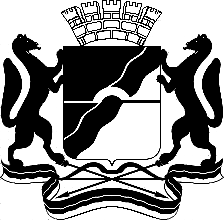 МЭРИЯ ГОРОДА НОВОСИБИРСКАПОСТАНОВЛЕНИЕОт  	  27.12.2016		№          6026	О предоставлении разрешений на условно разрешенный вид использования земельного участка или объекта капитального строительстваМэр города НовосибирскаА. Е. Локоть